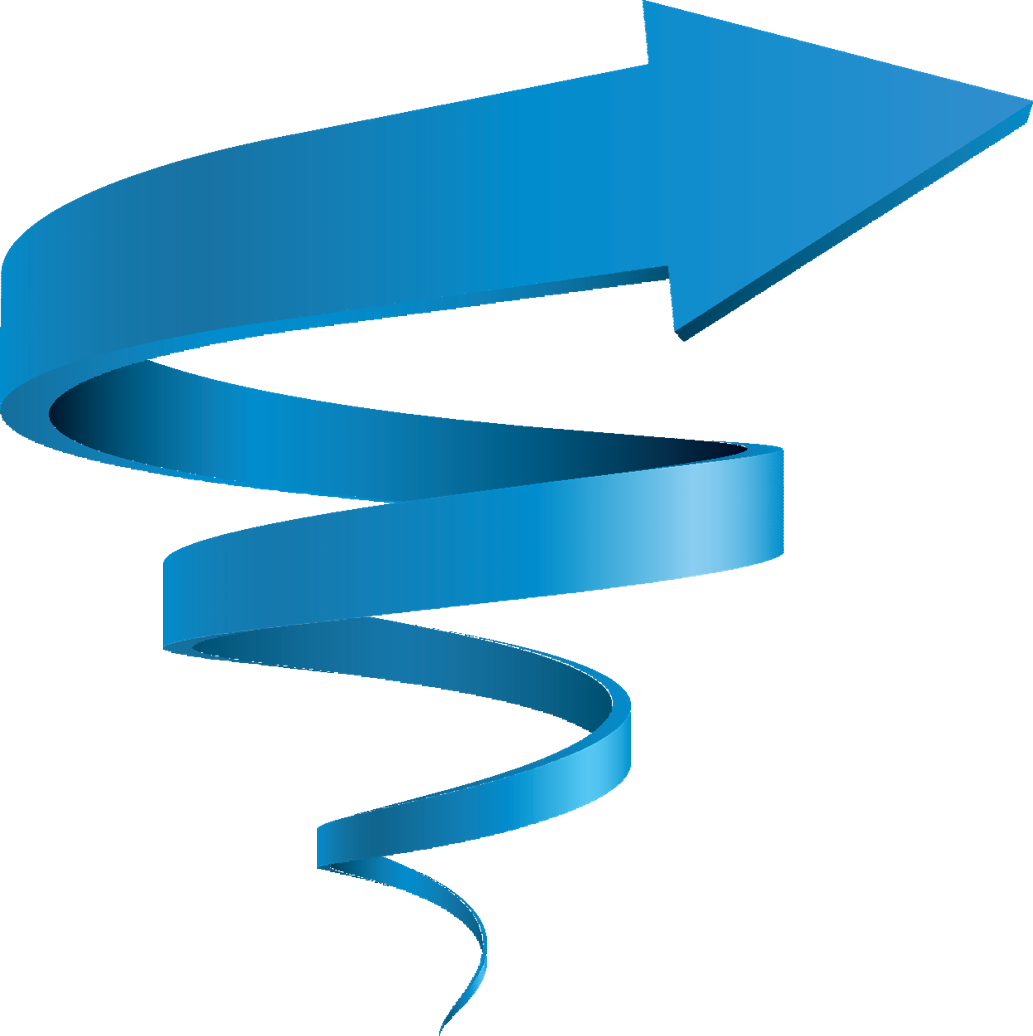 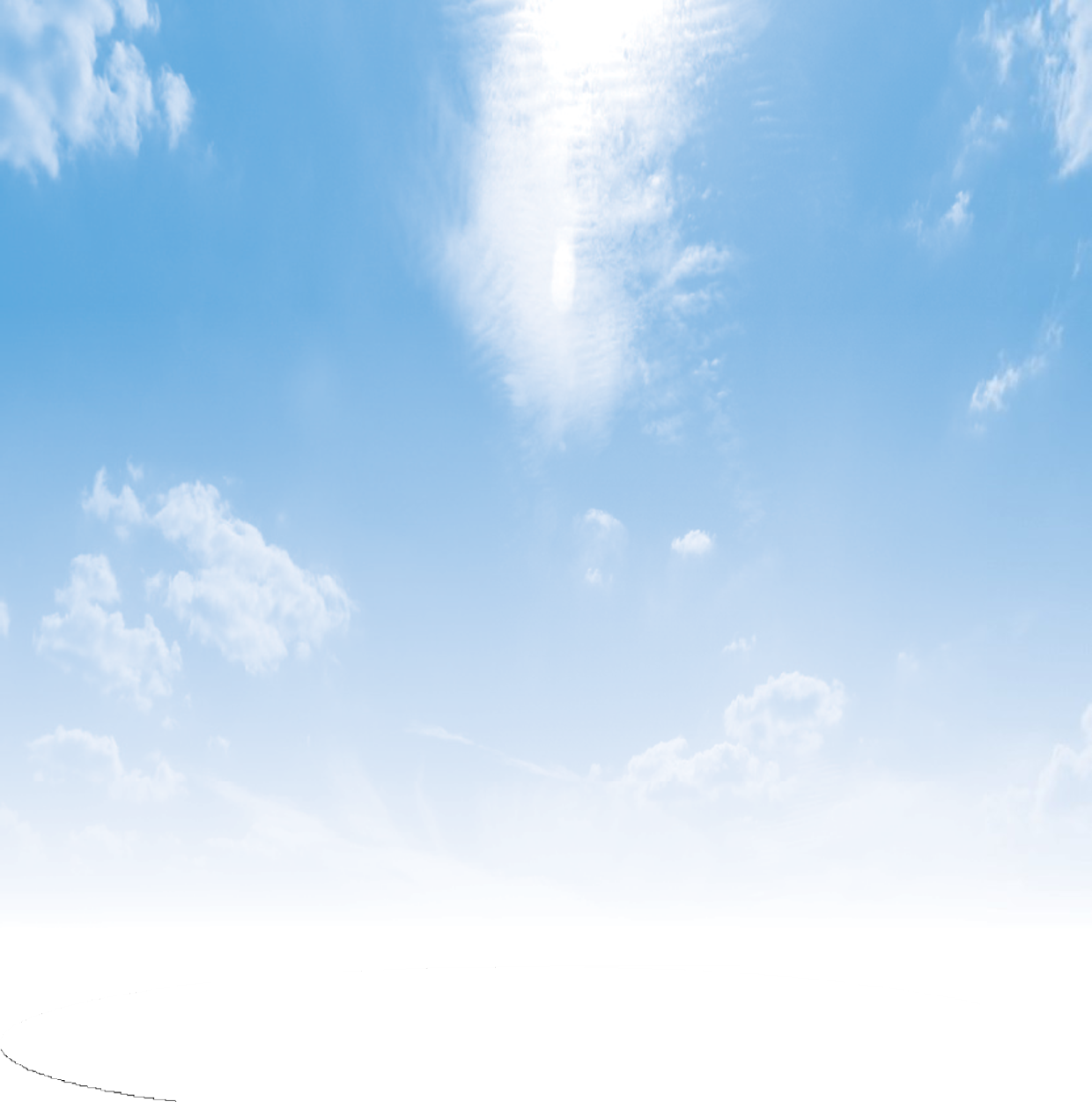 Kwaliteitsrapportage opleidingsinstellingDEEL A: 		Algemeen Naam opleidingsinstelling:Vestiging (indien van toepassing): Aantal aiossen in opleiding:Bij de opleidingsinstelling in totaal: Bij de vestiging (indien van toepassing): Welke actoren hebben aan deze kwaliteitscyclus deelgenomen:Aantal aiossen:Aantal praktijkopleiders:Coördinator opleiding/ hoofdopleider :Management/staf:DEEL B: 		Feedback per kwaliteitsdomein per deelnemende actorDEEL C		VERBETERPLANDEEL D:		TERUGKOPPELING OP VORIG VERBETERPLANZijn de geformuleerde doelen bereikt? Toelichting per doel: Wat is er gebeurd, met welk effect? Hoe is dit geborgd in het kwaliteitsbeleid? Kwaliteitsdomein: Visie en kwaliteitsbeleidHoe wordt de kwaliteit van de opleiding gemonitord en geborgd? Kwaliteitsdomein: Visie en kwaliteitsbeleidHoe wordt de kwaliteit van de opleiding gemonitord en geborgd? Kwaliteitsdomein: Visie en kwaliteitsbeleidHoe wordt de kwaliteit van de opleiding gemonitord en geborgd? Actoren Wat gaat goed? Wat zijn knelpunten?AiossenPraktijkopleidersCoördinator opleiding / HoofdopleiderManagement/staf van de instellingKwaliteitsdomein: Academisch niveau van de opleiding Hoe wordt het wetenschappelijk klimaat van de opleiding ondersteund en bevorderd? Kwaliteitsdomein: Academisch niveau van de opleiding Hoe wordt het wetenschappelijk klimaat van de opleiding ondersteund en bevorderd? Kwaliteitsdomein: Academisch niveau van de opleiding Hoe wordt het wetenschappelijk klimaat van de opleiding ondersteund en bevorderd? Actoren Wat gaat goed? Wat zijn knelpunten?AiossenPraktijkopleidersCoördinator opleiding / hoofdopleiderManagement/staf van de instellingKwaliteitsdomein: OpleidingsprogrammaHoe duidelijk is het opleidingsprogramma, en hoe is de samenhang tussen praktijkopleiding, landelijke opleidingsplan en individueel opleidingsplan van de aios geborgd? Kwaliteitsdomein: OpleidingsprogrammaHoe duidelijk is het opleidingsprogramma, en hoe is de samenhang tussen praktijkopleiding, landelijke opleidingsplan en individueel opleidingsplan van de aios geborgd? Kwaliteitsdomein: OpleidingsprogrammaHoe duidelijk is het opleidingsprogramma, en hoe is de samenhang tussen praktijkopleiding, landelijke opleidingsplan en individueel opleidingsplan van de aios geborgd? Actoren Wat gaat goed? Wat zijn knelpunten?AiossenPraktijkopleidersCoördinator opleiding / HoofdopleiderManagement/staf van de instellingKwaliteitsdomein: Leeromgeving en begeleidingHoe veilig is de leeromgeving en hoe wordt de begeleiding door praktijkopleider vormgegeven opdat de aios zich voldoende kan ontwikkelen? Kwaliteitsdomein: Leeromgeving en begeleidingHoe veilig is de leeromgeving en hoe wordt de begeleiding door praktijkopleider vormgegeven opdat de aios zich voldoende kan ontwikkelen? Kwaliteitsdomein: Leeromgeving en begeleidingHoe veilig is de leeromgeving en hoe wordt de begeleiding door praktijkopleider vormgegeven opdat de aios zich voldoende kan ontwikkelen? Actoren Wat gaat goed? Wat zijn knelpunten?AiossenPraktijkopleidersCoördinator opleiding / HoofdopleiderManagement/staf van de instellingKwaliteitsdomein: Toetsing, beoordeling en resultatenHoe verloopt de toetsing en beoordeling? Kwaliteitsdomein: Toetsing, beoordeling en resultatenHoe verloopt de toetsing en beoordeling? Kwaliteitsdomein: Toetsing, beoordeling en resultatenHoe verloopt de toetsing en beoordeling? Actoren Wat gaat goed? Wat zijn knelpunten?AiossenPraktijkopleidersCoördinator opleiding / HoofdopleiderManagement/staf van de instellingKwaliteitsdomein: Management, staf en organisatieHoe zijn management, staf en organisatie betrokken bij de kwaliteit en de uitvoering van de opleiding?Kwaliteitsdomein: Management, staf en organisatieHoe zijn management, staf en organisatie betrokken bij de kwaliteit en de uitvoering van de opleiding?Kwaliteitsdomein: Management, staf en organisatieHoe zijn management, staf en organisatie betrokken bij de kwaliteit en de uitvoering van de opleiding?Actoren Wat gaat goed? Wat zijn knelpunten?AiossenPraktijkopleidersCoördinator opleiding / Hoofdopleider Management/staf van de instellingKwaliteitsdomeinTe realiseren doelTe nemen verbeteractiesDoor wie?Deadline (wanneer gerealiseerd)?Visie en kwaliteitsbeleidAcademisch klimaatOpleidingsprogrammaLeeromgeving en begeleidingToetsing, beoordeling en resultatenManagement, staf en organisatie